Наличие специальных технических средств обучения коллективного и индивидуального пользования для инвалидов и лиц с ограниченными возможностями здоровья.№п/пПоказатели условий организации обучения и воспитания воспитанников с ОВЗ и инвалидовПредоставляемые специальные технические средства обучения и воспитания обучающихся с ограниченными возможностями здоровья и инвалидностьюНаличие обучающихся с ОВЗ и инвалидностьюНа 01 сентября 2020 года в МБДОУ Чупинском детском саду обучается один ребенок с ОВЗ, обучающийся по адаптированной образовательной программе для детей с ЗПР.Использование специальных технических средств обучения коллективного и индивидуального пользования в группахВо всех возрастных группах, где обучаются дети  с ОВЗ и, возможно, будут обучаться дети-инвалиды, в наличии имеются  ноутбуки, мультимедиа проекторы и  экраны.В детском саду подключен высокоскоростной Интернет через 2 точки. Каждый педагог имеет возможность через порт Wi-Fi выйти в Интернет.Через систему дистанционных курсов повышения квалификации и семинаров на базе ГАУ ДПО РК «Карельский институт развития образования» все педагоги овладели практикой работы на компьютере и активно используют возможности ИКТ-технологий в своей работе.Всего  в образовательно-воспитательном процессе задействованы 23 единицы технических средств обучения:Ноутбуки - 8 шт.Мультимедийные проекторы - 4 шт.Компьютеры – 2;Телевизоры – 2;Принтеры -5, из них - 2 для цветной печати;Ламинатор - 1;Фотоаппарат - 1.Использование специальных технических средств обучения коллективного и индивидуального пользования специалистами для коррекционной деятельности с воспитанниками:Педагог-психолог: программный комплекс «Интерактивная песочница-стол «Полянка». 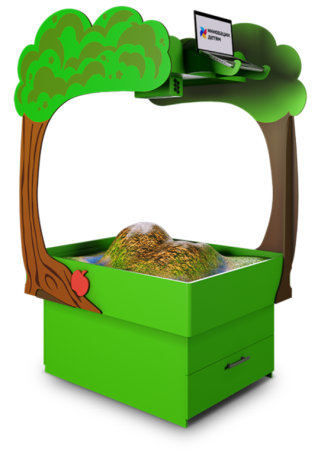 Цель использования: комплекс используют, как для общего развития детей, так и в инклюзивном образовании для коррекции детей, имеющих различные отклонения. Интерактивная песочница имеет ключевые преимущества над аналогами, а именно:
• Наличие второй функции — сенсорный стол. В комплекте идут панели, которыми песочница накрывается, и песочница превращается в сенсорный или интерактивный стол. В комплект входит более 40 занятий для умного стола!
+ возможность скачивать неограниченное количество игр для умного стола бесплатно из Windows Store;
• На интерактивной песочнице — 18 режимов с различными уровнями сложности + бесплатное обновление;
• Занятия разработаны квалифицированными специалистами. в программе «Доступная среда» и других.Описание1133 × 846 × 1900 мм.
Площадь активной зоны: 0,76 м²
Конструкция. Песок (100 кг. в комплекте).
Оборудование: проектор, ноутбук, датчик движений Kinect
Методические пособия, инструкция по сборке, установке и настройке
Комплект с игрушками. Одновременное занятие до 8 детейСветовой стол для интерактивной песочницы «Сандия» (для модели «Полянка»)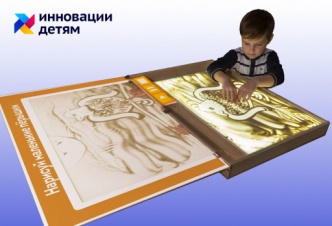 Цель использования: В мягко затемнённом помещении при помощи натурального песка на светящейся поверхности специального стола ребёнок создаёт картины по курсу видеоуроков, которые демонстрируются на интерактивной поверхности около песочного стола, при этом у детей развивается мелкая моторика, тактильная чувствительность, песок нормализует эмоциональное состояние. Характеристики:Sandia удобна для групповых занятий: 2 кармашка для песка спроектированы особым образом, что лишний песок не мешает творчеству, не сыплется на пол – есть специальные наклонные бортики.Обеспечена электробезопасность.Учитель-логопед: Логопедический стол "Лого"  позволяет на самом высоком уровне проводить индивидуальную работу с детьми с речевыми расстройствами. Интерактивный стол "Лого" содержит комплекс  технических, программных, игровых средств, позволяющих прорабатывать речевые проблемы и всесторонне развивать ребенка.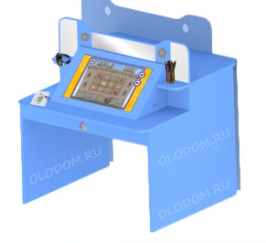 Программно-аппаратный комплекс «Играй и развивайся» с функцией «умного зеркала» - используется для дифференциации, постановки и автоматизации звуков в индивидуальной работе с детьми, в том числе:развития фонематического слуха;отработки лексико-грамматических категорий;совершенствования связной речи;развития моторных навыков.Базовая комплектация комплекта поставки:Конструкция “Умное зеркало”,
720*450*80 мм,​корпус из эко-кожи, полупрозрачное зеркало, встроенное оборудованиеМонитор разрешение 1920*1080Видеокамера для считывания движений ребенкаВстроенные колонки для воспроизведения аудио инструкцийВстроенный микрофон для записи и анализа речи ребенка.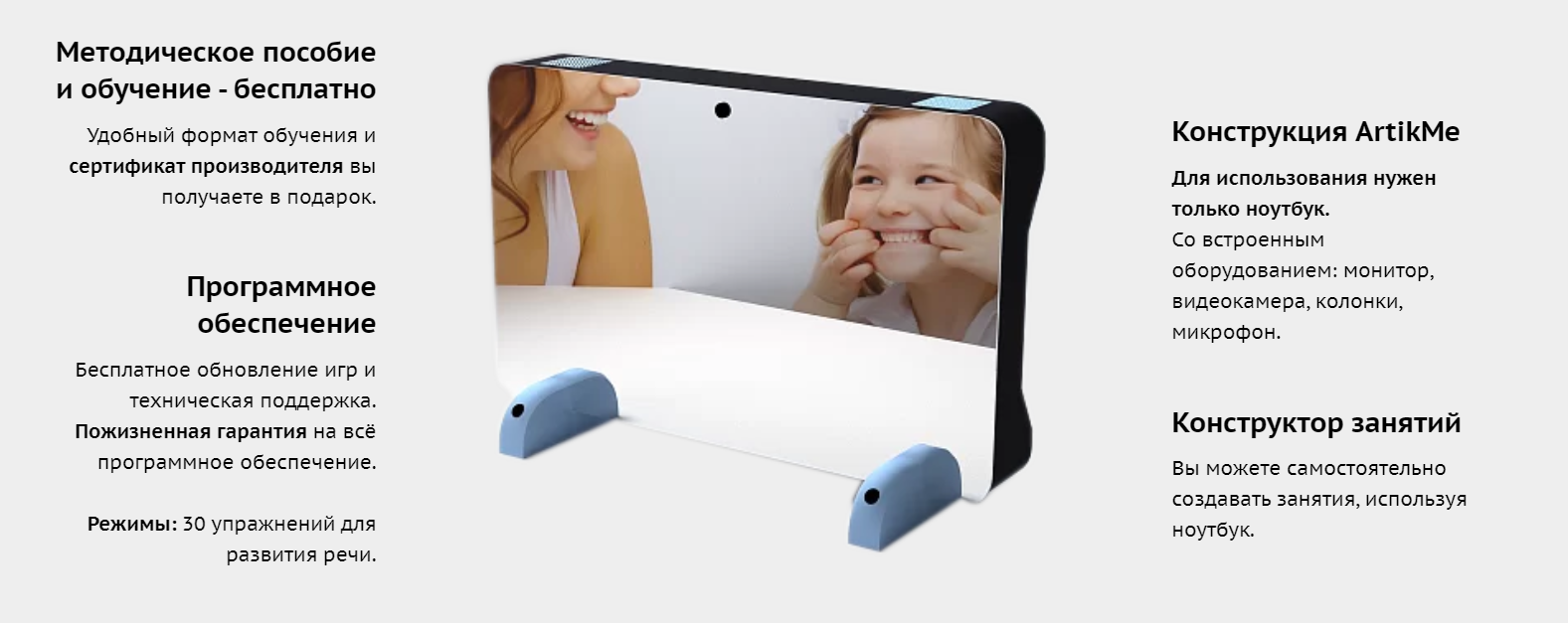 Предоставление обучающимся сограниченными возможностямиздоровья, специальных техническихсредств обучения индивидуального пользования в постоянное пользованиеНа 01 октября 2020 года в детском саду отсутствуют обучающиеся с ОВЗ и инвалидностью, которым требуются специальные технические средства обучения индивидуального пользования в постоянное пользование.В случае возникновения запроса, возможно временное предоставление специальных технических средств обучения индивидуального пользования  для использования родителями (законными представителями) в домашних условиях в период обучения в детском саду. 